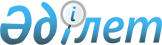 Вопросы Представительства Министерства энергетики, индустрии и торговли Республики КазахстанПостановление Правительства Республики Казахстан от 11 ноября 1998 года № 1150

      В целях дальнейшего развития и укрепления торгово-экономического сотрудничества с Российской Федерацией и другими странами Содружества Независимых Государств, а также улучшения взаиморасчетов за поставляемую продукцию Правительство Республики Казахстан ПОСТАНОВЛЯЕТ: 

      1. Принять предложение Министерства энергетики, индустрии и торговли Республики Казахстан об открытии Представительства Министерства энергетики, индустрии и торговли Республики Казахстан в городе Москве Российской Федерации (далее-Представительство). 

      2. Министерству энергетики, индустрии и торговли Республики Казахстан в пределах утвержденной численности и фонда оплаты труда: 

      1) определить общую численность работников Представительства; 

      2) утвердить положение о Представительстве. 

      3. Установить, что социальные гарантии и компенсационные выплаты, предусмотренные действующим законодательством для работников центральных исполнительных органов, распространяются на работников Представительства, переехавших в порядке перевода в город Москву Российской Федерации. 

      Указанные выплаты осуществить в пределах расходов на 1998 год на содержание аппарата управления Министерства энергетики, индустрии и торговли Республики Казахстан за счет сокращения расходов на текущее содержание.     4. (Пункт 4 утратил силу - постановлением Правительства РК от 27 мая 1999 г. N 657  P990657_

 )     Премьер-Министр      Республики Казахстан      Оператор:      А.Е. Турсынова      Специалист:    Э.А. Жакупова
					© 2012. РГП на ПХВ «Институт законодательства и правовой информации Республики Казахстан» Министерства юстиции Республики Казахстан
				